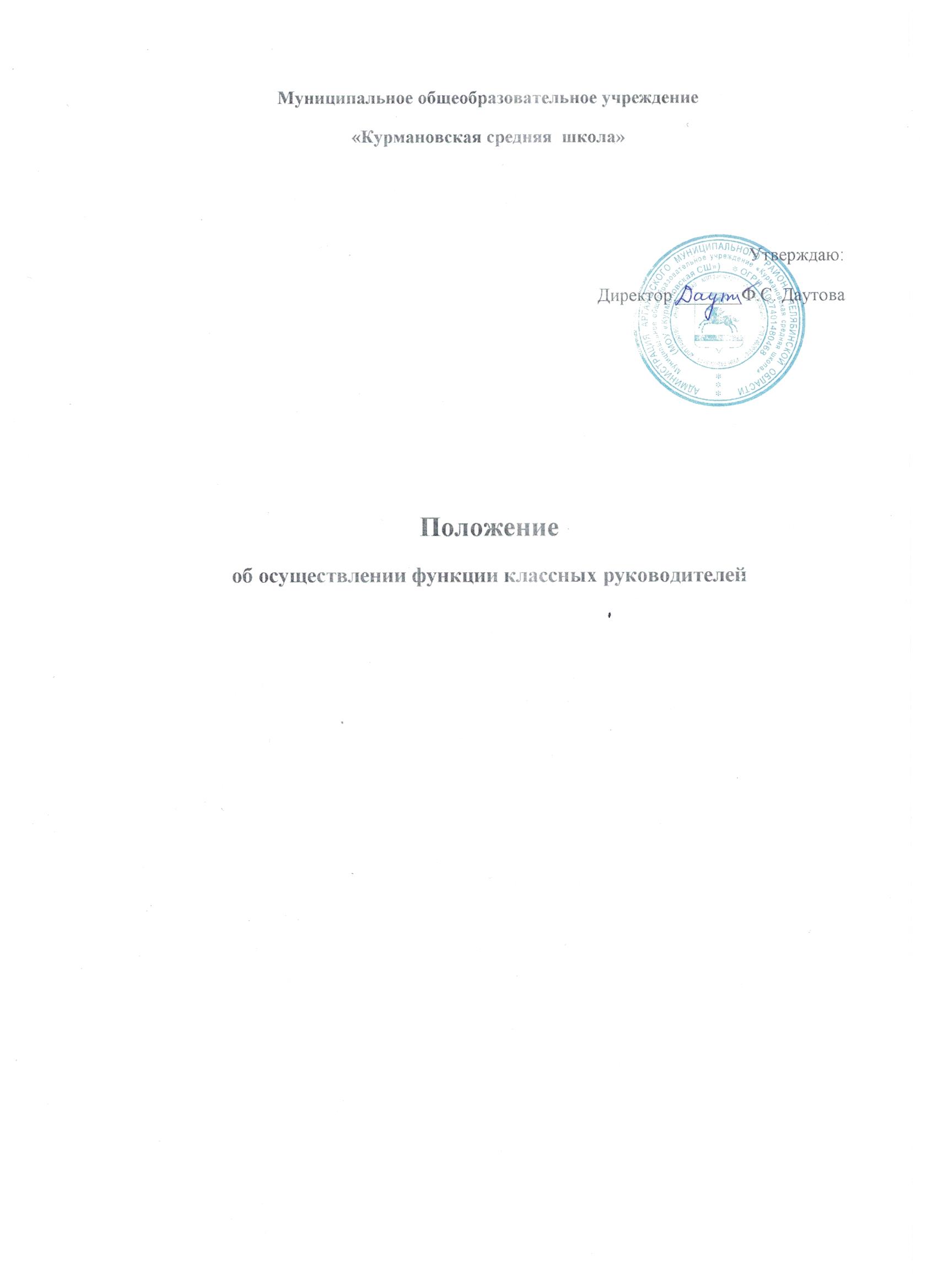 1. Общие положения1.1. Настоящее Положение об осуществлении функций классного руководителя разработано в целях организации работы классных руководителей педагогическими работниками МОУ « Курмановская СШ» (далее – Образовательное учреждении). 1.2. Деятельность классного руководителя, осуществляется в соответствии с: Федеральным  законом «Об образовании в Российской Федерации»;                             Федеральным законом «Об основных гарантиях прав ребенка в Российской Федерации»;                   Федеральным законом  «Об основах системы профилактики безнадзорности и правонарушений несовершеннолетних»;                                                                             2. Цель, задачи и порядок возложения функций классного руководителя на педагогического работника 2.1. Деятельность классного руководителя заключается в создании условий для развития личности обучающегося, его успешной социализации, а также в формировании условий для реализации систематической воспитательной работы в классе.          2.2. Задачами классного руководителя являются:                                                                        защита прав и интересов обучающихся;                                                                                    создание условий для обеспечения нравственного и психического здоровья обучающихся, их эмоционального благополучия, формирование стремления к здоровому образу жизни;                      создание благоприятных условий для раскрытия способностей обучающихся,                  выявление и поддержка детской одарённости;                                                            мотивирование обучающихся на социально значимую, творческую деятельность;            формирование и развитие класса, поддержка деятельности детских объединений,    ученического самоуправления;                                                                                                   создание и поддержание благоприятного психологического климата в классе,                   развитие коммуникаций обучающихся на основе взаимного уважения;                             реализация индивидуально-личностного подхода во взаимодействии с обучающимися, в том числе с привлечением ресурсов социальных партнеров Образовательного учреждения, а также педагогических работников, обеспечивающих психолого-педагогическое, социально-психологическое и медико-социальное сопровождение;                                                                              взаимодействие с родителями (законными представителями) обучающегося;               определение и гармонизация образовательных запросов обучающихся, их родителей (законных представителей) по содержанию части учебного плана, формируемой участниками образовательного процесса, а также плана внеурочной деятельности;    содействие развитию инклюзивных форм образования, в том числе в интересах обучающихся с ограниченными возможностями здоровья;  2.3. Возложение функций классного руководителя и освобождение от них осуществляется приказом  директора Образовательного учреждения. Функции классного руководителя могут быть возложены только на педагогического работника Образовательного учреждения.      2.4. Основанием для приказа директора  о возложении функций классного руководителя является заявление педагогического работника.       2.5. Прекращение выполнения функций классного руководителя осуществляется по инициативе педагогического работника;                                                                                                      по решению директора;                                                                                                     в связи с прекращением трудовых отношений педагогического работника с Образовательным учреждением.          3.Функции классного руководителяФункции классного руководителя включают в себя организационно-координирующие, аналитическо-прогностические, коммуникативные и контрольные функции.                                 3.1. Организационно-координирующие функции:                                                        --взаимодействие с каждым обучающимся и коллективом, класса в целом;                         координация учебной деятельности каждого обучающегося и всего класса в целом;          организация и стимулирование социально значимой деятельности обучающихся в классном коллективе, в том числе деятельности активов классов.                                                                                                                координация взаимодействия обучающихся, их родителей и законных представителей с сотрудниками  Образовательного учреждения;                                                                                                                   организация воспитательной работы с обучающимися с целью формирования гражданской ответственности и правового самосознания,  духовности и культуры, самостоятельности и активной жизненной позиции обучающихся;                                   организация  и проведение классных часов и иных воспитательных событий                координация участия класса в общешкольных мероприятиях во внеучебное и в период каникул;                                                                                                                                   организация работы по повышению педагогической и психологической культуры родителей через проведение тематических родительских собраний, совместную деятельность, привлечение родителей к участию в воспитательном процессе в Образовательном учреждении;                                                                                                       участие в работе педагогических советов, методического объединения классных руководителей, административных совещаниях;                                                              стимулирование разнообразной деятельности обучающихся, в том числе в системе дополнительного образования детей;                                                                                        ведение документации классного руководителя.                                                                                     3.2. Аналитическо-прогностические функции:                                                                    построение модели воспитания в классе, соответствующей воспитательной системе школы в целом и приоритетным воспитательным задачам, поставленных государством и обществом;                                                                                                                                       изучение индивидуальных особенностей, образовательных потребностей и интересов обучающихся, выявление динамики их развития;                                                               выявление специфики и определении динамики развития класса;                                       изучение, анализ состояния и условий воспитания каждого ребенка;                                        изучение и анализ поведения обучающегося, профилактика асоциального поведения,                    в том числе суицидального риска у обучающихся во взаимодействии с педагогами-психологами, социальными педагогами, медиаторами, тьюторами;                                            анализ посещаемости учебных занятий, профилактика необоснованных пропусков учебных занятий;                                                                                                                           изучение, анализ влияния малого социума на обучающихся класса (совместно педагогами-психологами, социальными педагогами);                                                                      учет разнообразной деятельности обучающихся, в том числе в системе дополнительного образования детей;                                                                                                            прогнозирование результатов воспитательной деятельности;                                                   прогнозирование последствий межличностных отношений, складывающихся в классном коллективе; профилактика конфликтов и негативных социальных явлений в классном коллективе.                                                                                                                                           3.3. Коммуникативные функции:                                                                                                    содействие созданию благоприятного климата в целом и для каждого обучающегося;             оказание помощи обучающимся в формировании коммуникативных качеств, установлении конструктивных отношений с социальным окружением;                      взаимодействие с родителями (законными представителями) обучающихся, консультирование по вопросам воспитания и обучения;                                                      организация оперативного взаимодействия педагогических работников, занятых в образовательном процессе с классом, сотрудниками Образовательного учреждения и родителями (законными представителями) обучающихся;                                                                                                содействие расширению социального партнёрства Образовательного учреждения  в интересах воспитания и развития обучающихся.                                                                                                                                     3.4. Контрольные функции:                                                                                                               контроль за успеваемостью каждого обучающегося;                                                                    контроль за посещаемостью учебных занятий каждого обучающегося.4.Профессионально-педагогическая компетентность классного руководителя4.1. Классный руководитель должен знать:                                                                           Конвенцию о правах ребенка;                                                                                                            Закон «Об образовании в Российской Федерации»;                                                                                           Стратегию развития воспитания в РФ на период до 2025 года;                                          нормативные акты Министерства просвещения Российской Федерации, касающиеся вопросов воспитания;                                                                                                                       психолого-педагогические основы работы с обучающимися соответствующей возрастной категории;                                                                                                                                       теорию и методику воспитательной работы, в том числе современные методы, концепции и технологии воспитания; правила и нормы обеспечения безопасности жизнедеятельности;                                                                                                                                         4.2. Классный руководитель должен уметь:                                                                         планировать воспитательную работу в классном коллективе;                                             использовать в процессе воспитания индивидуальные и коллективные формы работы, различные методы и приемы педагогического взаимодействия;                                       стимулировать активность участия родителей в жизни класса;                                              создавать в классе благоприятную воспитывающую среду;                                         организовывать свою деятельность с учетом современных подходов, концепций, технологий воспитаний;                                                                                                                   изучать, анализировать и оценивать состояние и результаты своей деятельности.            4.3. Классный руководитель должен постоянно повышать уровень своего профессионального педагогического мастерства.5. Права и обязанности классного руководителя5.1. Классный руководитель обязан:                                                                                  Осуществлять систематический анализ успеваемости и динамики общего развития своих воспитанников.                                                                                                                  Организовывать учебно-воспитательный процесс в классе; вовлекать обучающихся в систематическую деятельность классного и школьного коллективов.                                     Отслеживать и своевременно выявлять девиантные проявления в развитии и поведении обучающихся, осуществлять необходимую педагогическую коррекцию, информировать о данных проявлениях педагогический коллектив, сотрудников и администрацию Образовательного учреждения.               Совместно с сотрудниками Образовательного учреждения осуществлять индивидуальную работу по профилактике правонарушений и иных социально опасных явлений и действий в классном коллективе, осуществлять мониторинг надлежащего исполнения обязанностей, возложенных на родителей (законных представителей) обучающихся законодательством РФ.                Оказывать помощь обучающимся в решении лично значимых проблем, участвовать в организации социальной, психологической и правовой защиты обучающихся.   Содействовать вовлечению в организацию воспитательного процесса в классе педагогических работников Образовательного учреждения, родителей (законных представителей)  обучающихся;           осуществлять управление деятельностью родительского комитета (совета родителей) класса.                                                                                                                             Контролировать посещение учебных занятий обучающихся своего класса.                    Регулярно проводить классные часы и другие внеурочные мероприятия с классом.                    Соблюдать требования охраны труда, обеспечивать сохранность жизни и здоровья детей во время проведения внеклассных, школьных мероприятий.5.2. Классный руководитель имеет право:           Выносить на рассмотрение администрации Образовательного учреждения, педагогического совета, органов самоуправления, родительского комитета (совета родителей), социальных партнеров Образовательного учреждения предложения, инициативы, как от имени классного руководителя (по согласованию с обучающимися), так и от своего имени.            Получать своевременную методическую и организационно-педагогическую помощь от администрации Образовательного учреждения, социального педагога, педагога-психолога, органов государственно-общественного управления Образовательного учреждения, а также органов самоуправления.                  Самостоятельно планировать воспитательную работу с классным коллективом, разрабатывать индивидуальные программы работы с обучающимися и их родителями (законными представителями), определять нормы организации деятельности классного коллектива и проведения классных мероприятий.                                    Разрабатывать и реализовывать программы курсов внеурочной деятельности, авторские программы, технологии и методики воспитания обучающихся в соответствии с программой воспитательной работы.                  Приглашать в школу родителей (законных представителей) обучающихся по проблемам, связанным с деятельностью классного руководителя.       Самостоятельно выбирать форму повышения квалификации.           Участвовать в конкурсах профессионального мастерства, обобщать и распространять опыт своей профессиональной деятельности.                  Вести опытно-экспериментальную и методическую работу по различным направлениям воспитательной деятельности.                    На защиту собственной чести, достоинства и профессиональной репутации в случае несогласия с оценками его деятельности со стороны администрации, обучающихся, родителей (законных представителей) обучающихся, других педагогов;                                           имеет право на обращение в комиссию по урегулированию споров между участниками образовательных отношений.                             6. Документация классного руководителяК служебной документации классного руководителя относится:-  план воспитательной работы на текущий учебный год;                                                                                                                                -  аналитическая справка по реализации воспитательной работы за учебный  год;                                                                                                         -характеристика класса (группы учебного плана);                                                                                -протоколы заседаний родительских собраний;                                                                                                                 -  отчет классного руководителя по итогам учебного или аттестационного периода;                                                              -   протоколы индивидуальных бесед с обучающимися и их родителями (законными представителями).     